Sewing Routines and SafetyClassroom Routines (use the words from the box below)Name: Block:1.   Always arrive on 		 and quickly take out your box of supplies.2.   Place all bags, jackets and binders beside the ____________ or under the ______________ when you enter the room.3.   If you 	, you have the option of coming in after school or at lunch every day.4.   Pay attention and do not 	 during instruction time.5.   Follow the 	 instructions and pattern directions.6.   During a lesson, you must 	, look & 	.7.   Start clean up 	 minutes before the end of class.8.   Students are not dismissed until: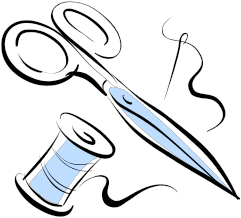 •	 	 and supplies are put away•	 	 has been placed underneath the presser foot•	 	 have been checked by the teacher•	given teacher 	 to leave the classSafety (select the correct words from the box below)1.   Never run a sewing machine at high speeds, even when winding a 	.2.   Never 	 in the Home Ec room – even if there is a fire.3.   Report all 	 and bent sewing machine needles to the teacher.4.   When determining if an iron is hot, run the iron along the 	 and then feel the temperature of the board.5.   Always store 	 in a pin cushion – do not leave on sewing table surface.6.   Always 	 pins from fabric as you sew to avoid sewing over them.7.   Never look 	 or 	 while you are sewing.8.   Do not run machine at high speeds as this may cause the needle to 	.9.   Always 	 the sewing machines and irons by pulling on the plug as opposed to the cord.10. Always hold the fabric with your 	 well away from the path of the sewing machine needle.11. Always ensure the thread 	 lever is up before removing fabric from the machine. This will prevent bending or breaking the needle. In addition, this will prevent the thread from knotting in the machine or fabric at a later date.Safety	WhileSewingName:  	 Block:DIRECTIONS: 	List all the safety hazards you can see in this picture.1.   	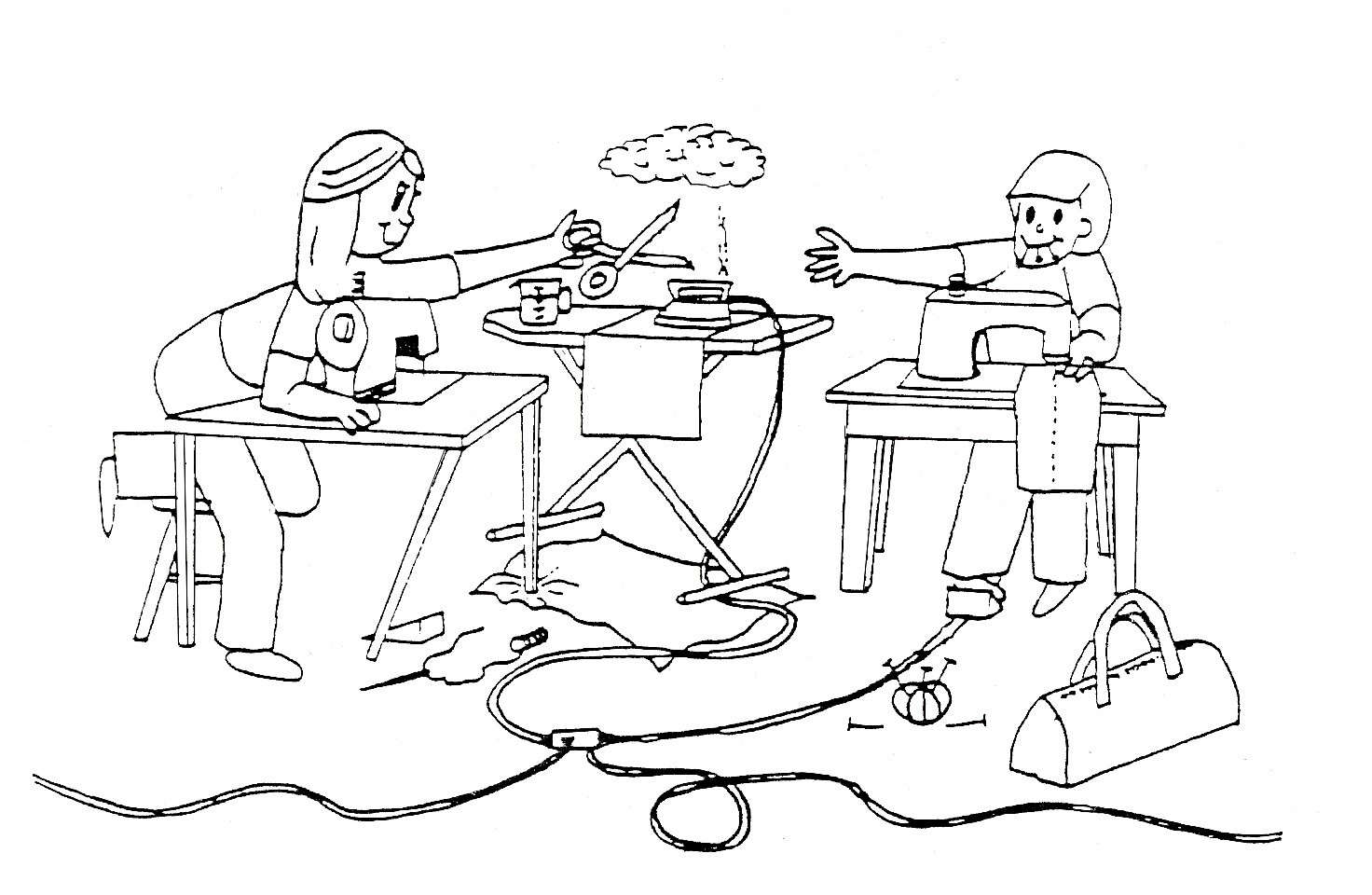 2.   	3.   	4.   	5.   	6.7.8.9.10.11.  	12.  	13.  	14.  	15.16.17.18.19.20.fall behind listen interruptteacher’s scrap fabric bookshelftimesewing machines equipmentstopwhite boardfivepermissionpinsupbreakbobbintake-up removebrokenrun fingersunplugawayironing board